ONOA…………………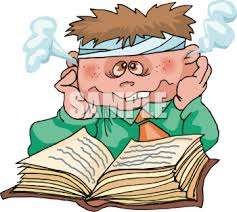 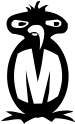 Ενότητα 32 β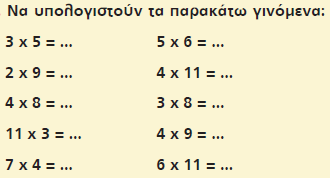 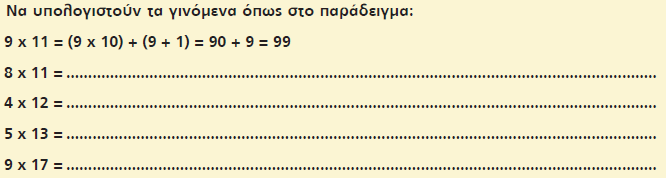 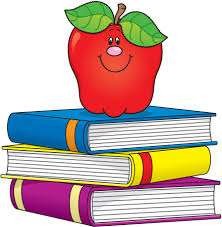 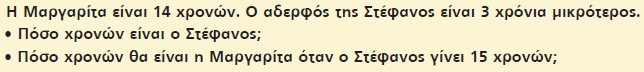 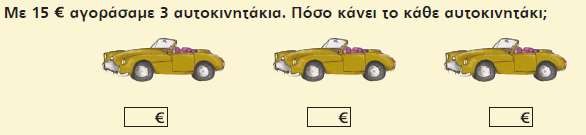 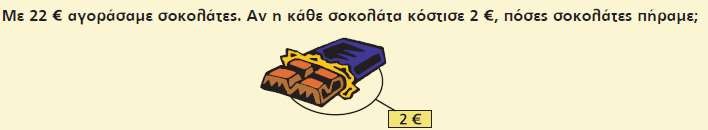 